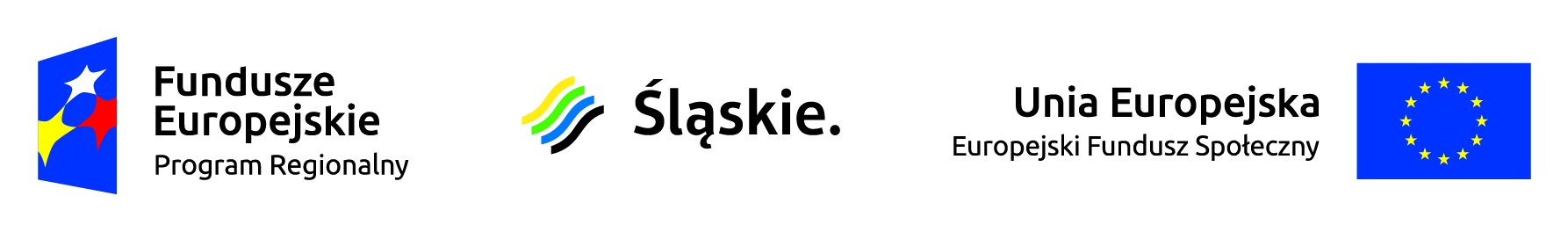 ………………………..                                                        Bytom,  …………………………..         pieczątka szkoły                                                                                                                                                            dataLista zgłoszenia nauczycieli do udziału w projekcie„Bytomska Akademia Kompetencji”Nauczyciele biorący udział w szkoleniu  TOC…………………………(imię i nazwisko + PESEL)………………………………………………………………………………………………………………………………………………………………Nauczyciele biorący udział w szkoleniu WEN……………………………………………………………………………………………………………………………………………………………………………………………………………………………..       pieczątka i podpis Dyrektora szkoły